Kapea ylähammaskaari suhteessa alahammaskaareen aiheuttaa ristipurentaa ja tällöin myös etuhammasalueella on usein ahtautta. Tätä purentavirhettä hoidetaan usein Quad-helix -oikomiskojeella, joka pyrkiilevittämään ylähammaskaarta.Kojeessa on poskihampaiden ympärille kiinnitettävät renkaat ja suulakea 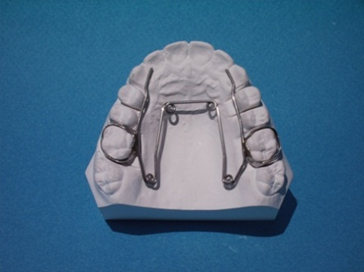 myötäilevä kaarilanka. Kaarilangassa on yleensä 4 silmukkaa, joiden avulla lankaa voidaan aktivoida hammaskaarta levittäväksi. Hoidon alussa koje tuntuu oudolta ja hampaat voivat tulla aroiksi, mutta kojeeseen tottuu ja arkuus häviää muutaman päivän kuluessa. Hoidon etenemistä ja hammaskaaren laajenemista seurataan noin 3 kuukauden välein tapahtuvilla kontrollikäynneillä. Tarvittaessa koje voidaan irrottaa suusta ja aktivoida uudestaan. Hoito kestää noin vuoden.Hoitotulos saavutetaan 4-6 kuukauden kuluessa, mutta senkin jälkeen koje jää vielä käyttöön 4-5 kuukauden ajaksi hoitotuloksen varmistamiseksi. Sitkeitä ja kovia syötäviä, kuten toffeet, irtokarkit ja jälkiuunileipä, tulee välttää, sillä ne voivat irrottaa renkaat. Myös raa’at juurekset ja kovat hedelmät on hyvä paloitella ennen syömistä.Harjaa hampaat pehmeällä harjalla aamuin illoin, erityisen huolellisesti harjaa renkaiden ympäriltä.Jos rengas irtoaa tai ilmenee muita ongelmia kojeen kanssa, ota yhteyttä hammashoitolaasi.Kuvaus: